Муниципальное бюджетное дошкольное образовательное учреждение детский сад № 49 Белоснежка» общеразвивающего вида с приоритетным осуществлением деятельности по художественно – эстетическому развитию детей второй категории пос. Каяльский  ОТЧЁТ О ПРОВЕДЕНИИ ТЕМАТИЧЕСКОЙ НЕДЕЛИ БЕЗОПАСНОСТИВ СТАРШЕ - СРЕДНЕЙ РАЗНОВОЗРАСТНОЙ ГРУППЕ «СОЛНЫШКО» МБДОУ № 49 «БЕЛОСНЕЖКА»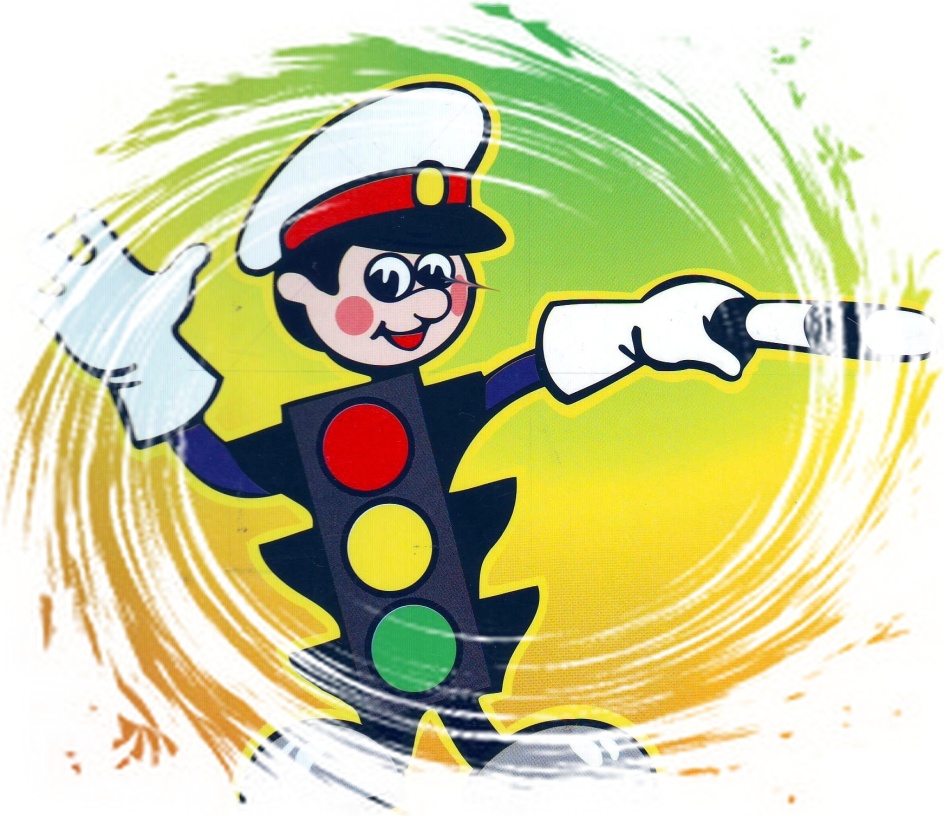 п.Каяльский2022 годОТЧЁТ О ПРОВЕДЕНИИ ТЕМАТИЧЕСКОЙ НЕДЕЛИ БЕЗОПАСНОСТИ, В СТАРШЕ – СРЕДНЕЙ  РАЗНОВОЗРАСТНОЙ ГРУППЕ «СОЛНЫШКО» Обучение правилам дорожного движения в детском саду – это жизненная необходимость, поэтому различные мероприятия по ПДД всегда актуальны в учреждениях дошкольного образования. Ведь в детском саду ребенок не только осваивает элементарные правила дорожного движения, но и учится важнейшим правилам безопасного поведения на дороге.В целях повышения безопасности детей в старшей группе «Солнышко»      МБДОУ  №49 с 16 по 22 мая 2022 года проведена неделя  безопасности дорожного движения «Безопасная дорога».Цель:формировать у детей навыки правильного осознанного безопасного поведения на дороге.пропаганда среди родителей соблюдения правил дорожного движения.Задачи:1. Пополнить, упорядочить, закрепить знания дошкольников о правилах дорожного движения.2. Побуждать использовать изученные правила дорожного движения на практике.3. Повысить компетентность родителей по вопросам, касающихся правил дорожного движения.Решение задач недели безопасности осуществлялась через следующие формы работы: специально организованные игровые занятия познавательного цикла, беседы, наблюдения за движением транспорта, экскурсии, рассматривание иллюстраций, книг, альбомов, рисунков с изображением улиц, чтение художественной литературы, заучивание пословиц, поговорок; отгадывание загадок, кроссвордов; развивающие, познавательные, сюжетно-ролевые, подвижные игры; конкурсы, оформление уголка по Правилам дорожного движения и т. д.В рамках Недели безопасности были проведены следующие мероприятия1.Наблюдения «Опасности на улице и во дворе», «Правила пешехода», «Моя дорожная грамота»«Транспортные средства» 2. Беседы «Где можно и где нельзя играть», «Зачем нужны дорожные знаки?», «Безопасное поведение на улице», «Правила поведения на дороге, в транспорте, на улице», «Чтобы не случилось беды», 3.Рассматривание сюжетных картин из серии: «Безопасность на улицах города». 4.Просмотрим мультфильмов: «Мой друг светофор», «Правила дорожного движения», «Смешарики».5.Чтение художественной литературы:Юрмин Г. «Ехала дорога»;Маршак С. «Светофор»;Савушкин С. «Я бегу через дорогу»;Кривицкая А. «Тайны дорожных знаков»;Садовский «Дорожная азбука в картинках»;Орлова Д. «Правила дорожного движения для дошкольников и малышей»;Дружинина М. «Наш друг светофор»; «Правила поведения на улице»; «Правила езды на велосипеде»; Иванов А. «Азбука безопасности»; Серяков И. «Улица полна неожиданностей», Михалков С. «Дядя Стёпа – светофор»6.Сюжетно-ролевые игры: «Перекрестки нашего района», «Водители-пешеходы».  7.Дидактические  игры:   «Домино» с дорожными знаками; настольно-дидактическая игра «Дорожные знаки»;        «Законы улицы и дороги»;         «Учим дорожные знаки».  8. Паспорт безопасности «Безопасный путь» «Детский сад - Дом», «Детский сад - Речка»«Детский сад - Почта»«Детский сад – Памятник неизвестному солдату»«Детский сад - Библиотека»«Детский сад – Школа»9.Работа с родителями.  Консультации для родителей: «Воспитываем у детей правила безопасности на улице и на дороге», «Учим правила безопасности», «Знакомство с дорогой», «Если взяли ребенка на улицу».Рекомендации для родителей: «Правила дорожного движения», «Безопасность перевозки детей в автомобиле», «Как научить ребенка наблюдать за дорогой». 10. Конкурсы для детей и родителей        Результатом проведения тематической недели по ПДД стало то, что:1. Дети получили и усвоили знания о правилах поведения на дороге, научились применять полученные знания в играх, инсценировках, в повседневной жизни.2. Были объединены усилия педагогов и родителей в вопросе ознакомления детей с правилами дорожного движения и их соблюдения в жизни; планомерно и активно распространялись знания о правилах дорожного движения среди родителей.3. Разработаны наглядные материалы, оказывающие развивающее воздействие и познавательную стимуляцию на детей, формирование у детей знаний о культуре поведения на дороге, воспитанию ответственности за безопасность своей жизни и жизни других людей.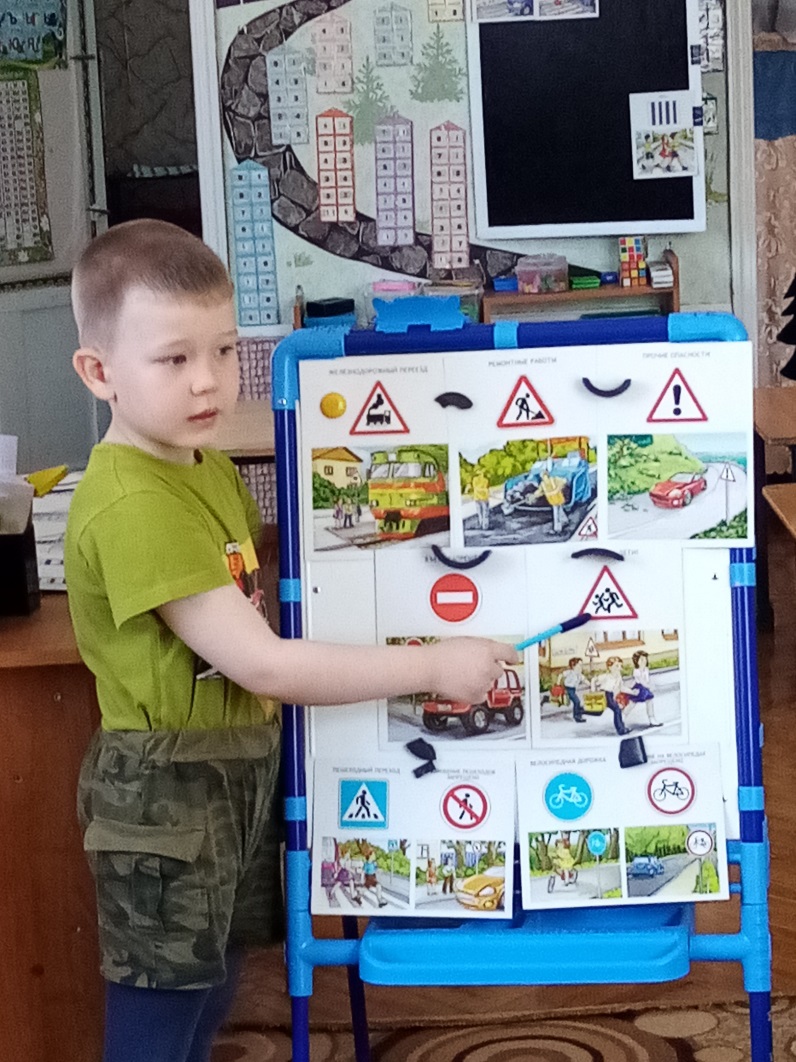 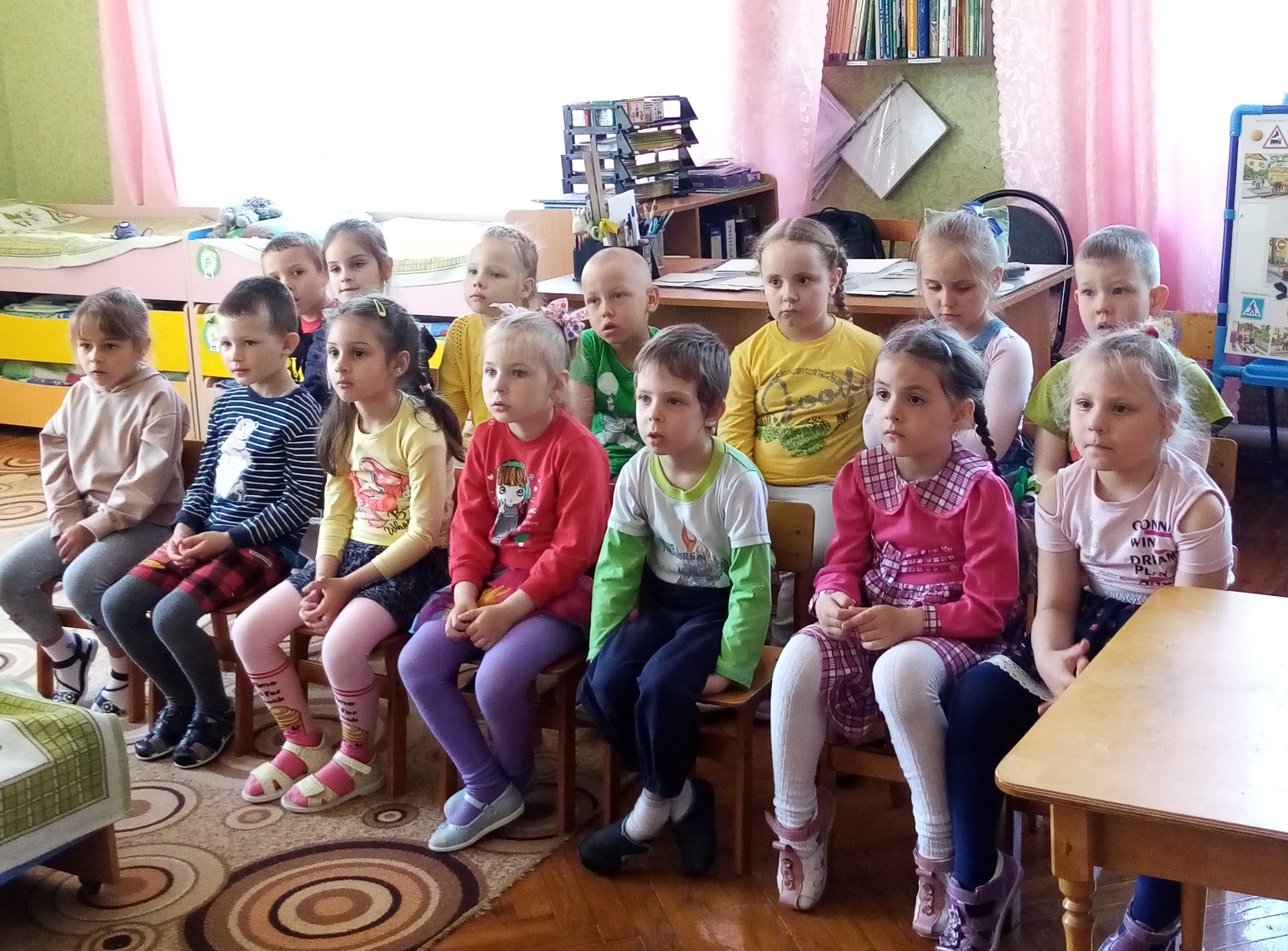 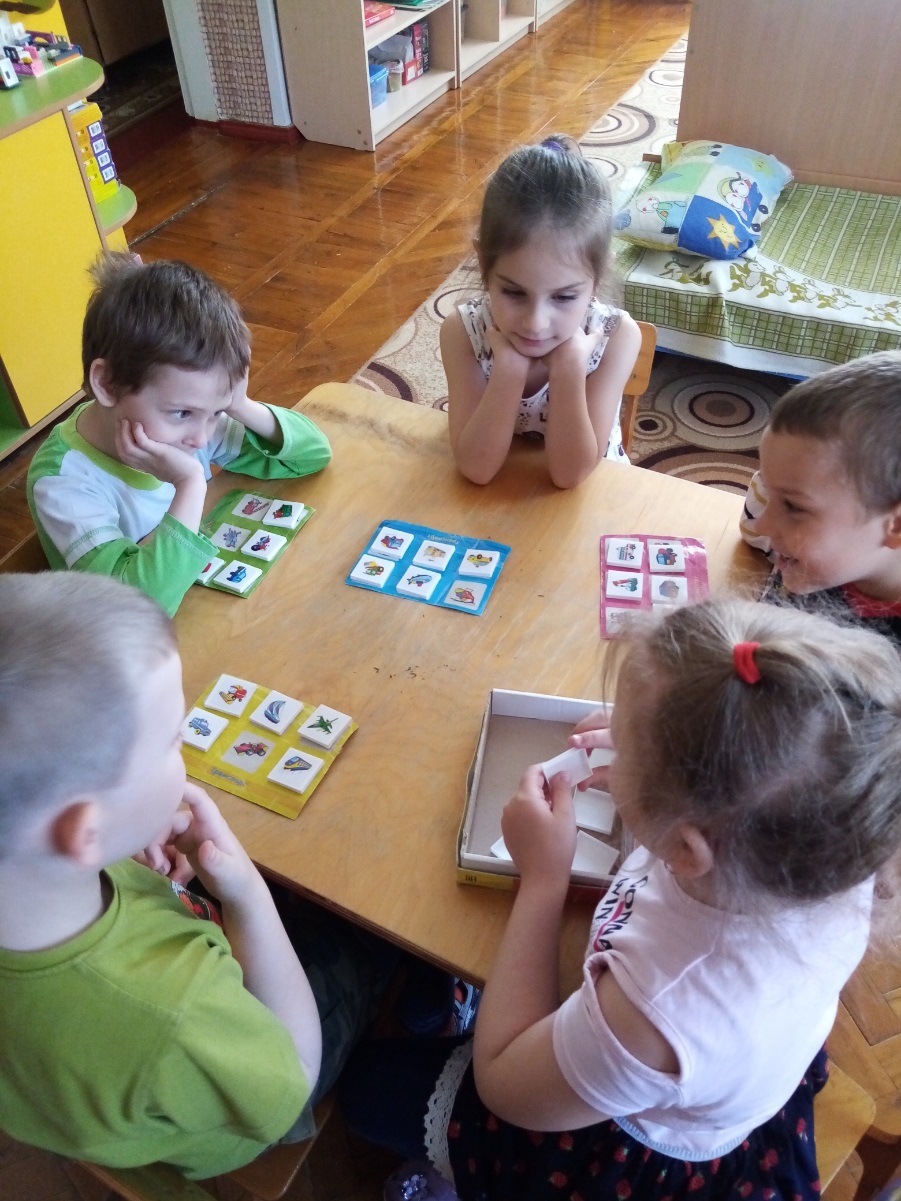 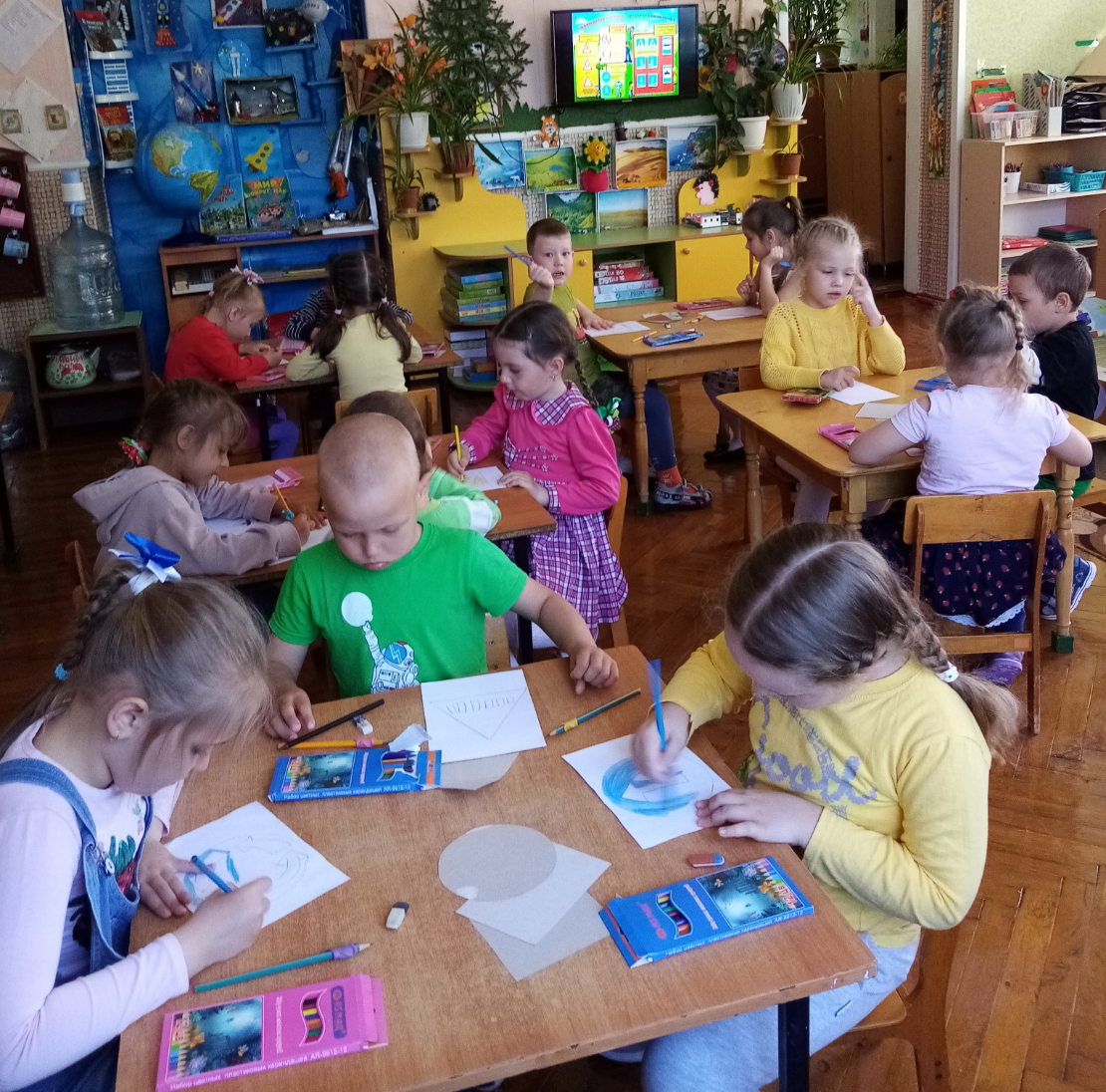 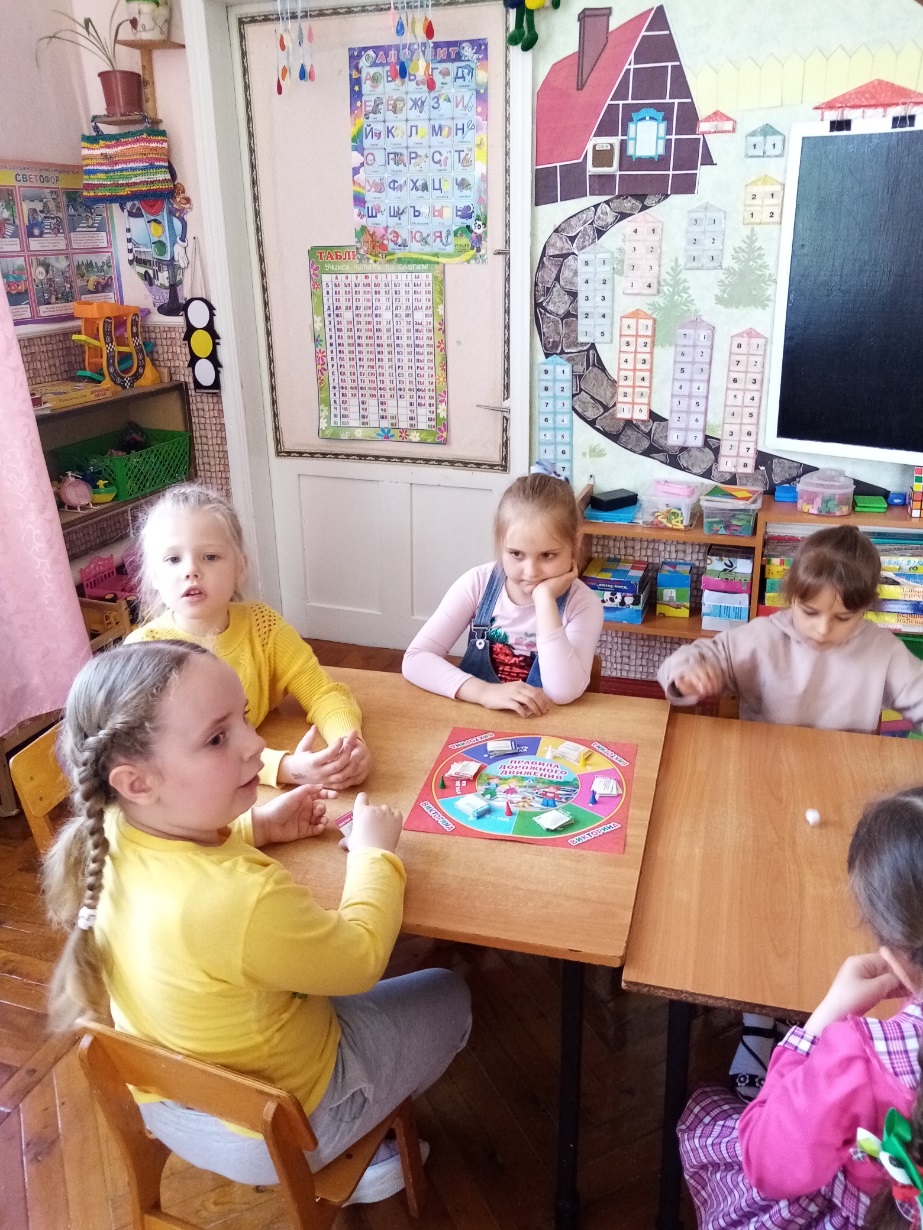 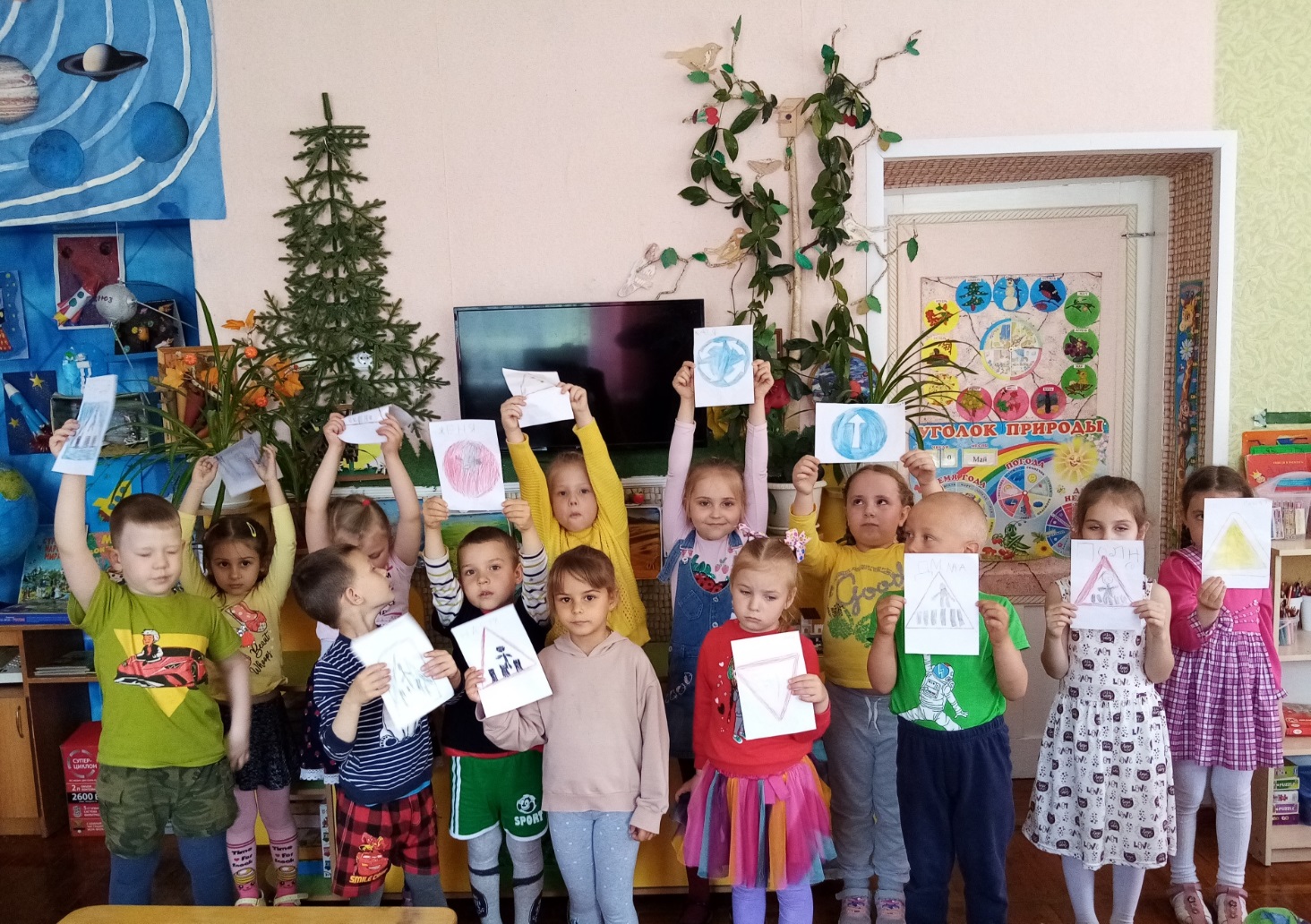 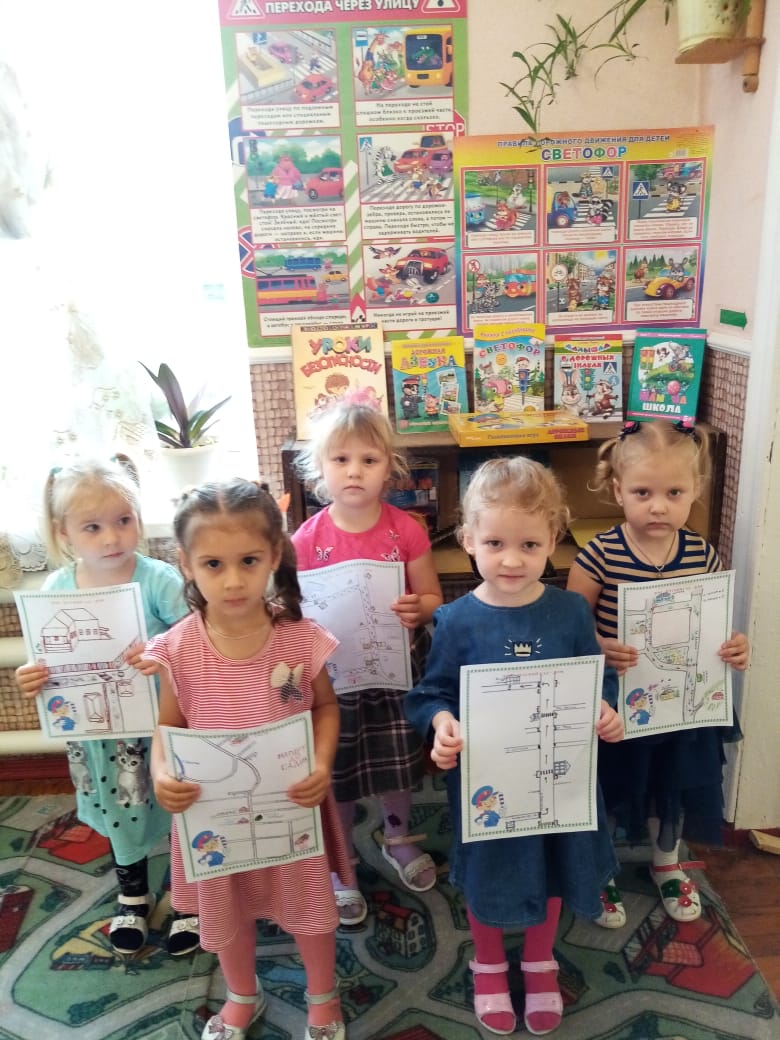 